Falla Hill Primary		Miss Graham			Primary Three			Term 1 (August - October 2020)	Mon8.55-9.15Smart start 9.20-10.30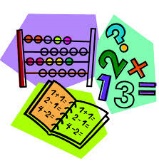 NumeracyB10.45-11.00class story11.00-12.20 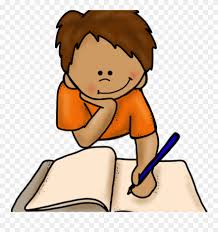 Literacy - writingL1.00 – 1.45    1.45 – 2.30    2.30 – 3.05 H.Writing       B. Number      Free play/Daily mile                  MoneyTues8.55-9.15Smart Start9.20-10.30NumeracyR10.45-11.00class story11.00 – 12.15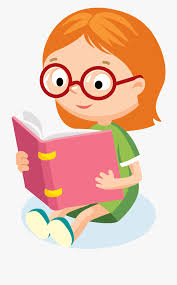 Literacy – reading/phonicsSfL  U1.00 – 1.45    1.45 – 2.30    2.30 – 3.05 P.E.             HWB            Free play/Daily mileWed8.55-9.15Smart Start     9.20 – 10.30NumeracyE10.45-11.00class story11.00 – 12.20Literacy – comprehensionSfLN1.00 – 1.45    1.45 – 2.30    2.30 – 3.05 B. Number      Topic/IDL      Free play/Daily mileMoneyThurs8.55-9.15 Smart Start9.20-10.30NumeracyA10.45- 11.00Class story10.45 – 12.20Literacy – reading/phonicsC1.00 – 1.45    1.45 – 2.30    2.30 – 3.05 HWB            Topic/IDL       Free play/Daily mileFri8.55-9.15 9.15 - 10.30      HWB       Mrs DoohanK10.45-11.00 Class story 11.00 – 12.30PE     Mrs Doohan                              HHWB = health and wellbeing focus on feelings B. Number = Beyond number this term we are doing money and shapeP.E. will be outdoor team gamesTopic is the supermarket 